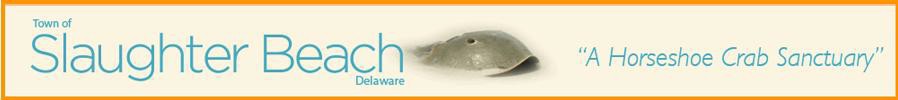 Town of Slaughter Beach Pavilion Reservation FormSignature of RequesterThank you for your interest in using the Town of Slaughter Beach Pavilion. We are very fortunate to have such a lovely area for all to enjoy. In order to maintain this lovely area we have certain guidelines that must be followed to assure a fun and safe time for all.Reservations are for the use of the pavilion only; please remember the beach, parking lot, and restrooms are open to all.The pavilion and the beach are open from dawn to dusk.Weddings shall only be held in the pavilion and on the beach directly in front of the pavilion.Use of the Slaughter Beach Memorial Fire Hall requires a separate reservation with the Fire Company please call (302) 422-8888 to inquire about reservations.Electricity is available upon request, however, noise is limited.Keep your pets leashed and under control. Remove pet waste and dispose of it properly.Fires are NOT allowed.Please be respectful of the surrounding community. Do not go into people’s yards; be mindful of noise as it gets into the evening and be respectful of other people visiting the beach areas.Enjoy strolling the beach looking for special treasures but please stay off the dunes/beach grass as they are fragile and are the first line of protection from flooding.You must restore the pavilion to its original condition, if you move the picnic tables, return them to their original location and take down any decorations.Any & all equipment must be hand carried there is no driving or parking on the beach.Swimming is at your own risk as there is no lifeguard on duty.You are responsible for removing your own trash.No sound systems, generators or inflatables..Name/Organization:Contact Person:Phone:Best way to reach you on the day of your eventMailing Address:Email:Date Requested:Hours you would like reserved:Purpose of GatheringAdditional Requests (electricity, etc.)Approx. # of People